Техническое заданиеАвтоматический колориметр для определения цветности нефтепродуктов PFXi-195 (The Tintometer Limited, Великобритания)Принцип измерения – не менее 9 интерференционных фильтров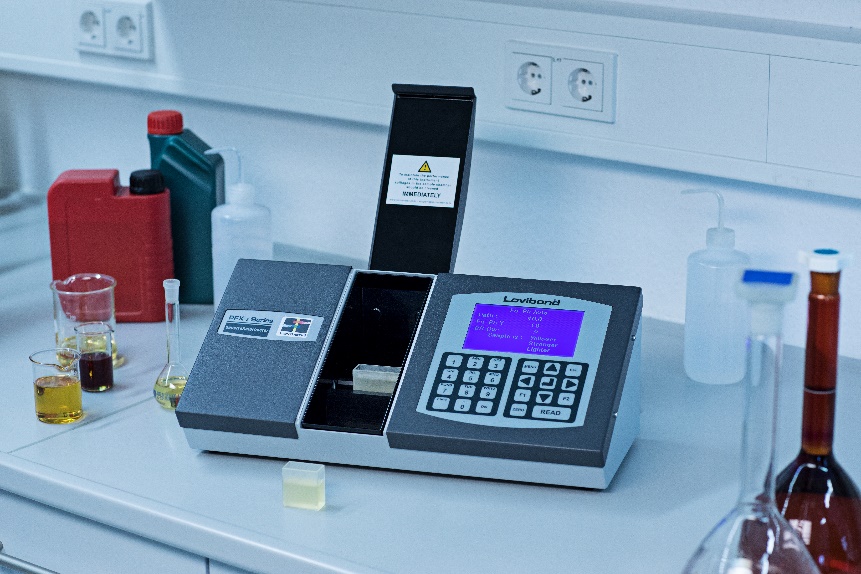 Спектральный диапазон (нм) – не уже 420-710Длина оптического пути в диапазоне (мм) – не уже 0,1-50Ширина полосы пропускания (нм) – не менее 10Воспроизводимость (на измерениях деонизированной воды) ΔЕ – не менее 0,04Воспроизводимость (на измерениях деонизированной воды) для цветности – не менее ±0,0004Время измерения (сек) – не более 20Калибровка базовой линии – должна осуществляться нажатием одной кнопки, полностью автоматизированаИсточник света – галогеновая лампа напряжением 5 вольт и мощностью не менее 10 ваттОсветители – стандартные источники света по CIA А, B, C, D65Геометрия наблюдения – не менее двух углов 2° и 10°Меню управления на русском языкеКорпус прибора – сварной, из стали с жесткой текстурированной краскойДисплей – 240 х 128 графический, со светодиодной подсветкой (белый на синем)Клавиатура – 23-х клавишная, с пленкой из моющегося полиэфира со звуковым откликом Объем хранящихся данных – не менее 100000 измеренийИнтерфейсы – USB, LAN, RS232Соответствие требованиям – CE, RoHs, WEEEРазмеры Ш×Г×В, (мм) – не более 435×195×170Питание – подключение через адаптер питания к сети 220 В, 50/60ГцВес (кг) – не более 6,8Наличие первичной метрологической аттестации в органах Госстандарта РБ при поставке.Стандартная комплектация при поставке:Автоматический колориметр для определения цветности нефтепродуктов PFXi-195 – 1 шт.Адаптер питания – 1 шт.Кювета из оптического стекла длиной 10 или 33 мм (в зависимости от модели колориметра) – 1 шт.Кювета из оптического стекла длиной 40 или 50 мм (в зависимости от модели колориметра) – 1 шт.Запасная галогеновая лампа – 1 шт.Контрольный светофильтр (для каждодневной калибровки прибора) – 1 шт. Дополнительно (при необходимости) нужно указать необходимое Вам количество кювет:Например: Кювета W600/OG/33 - 34 шт.                   Кювета W600/OG/50- 18 шт.Дополнительно нужно указать необходимые наборы светофильтров или стандартных образцов:Например: Набор из 3-х светофильтров для шкалы ASTM – 1 шт.                   Сертифицированный стандартный образец ASTM Color 1, 500 мл – 1 шт.